Załącznik do 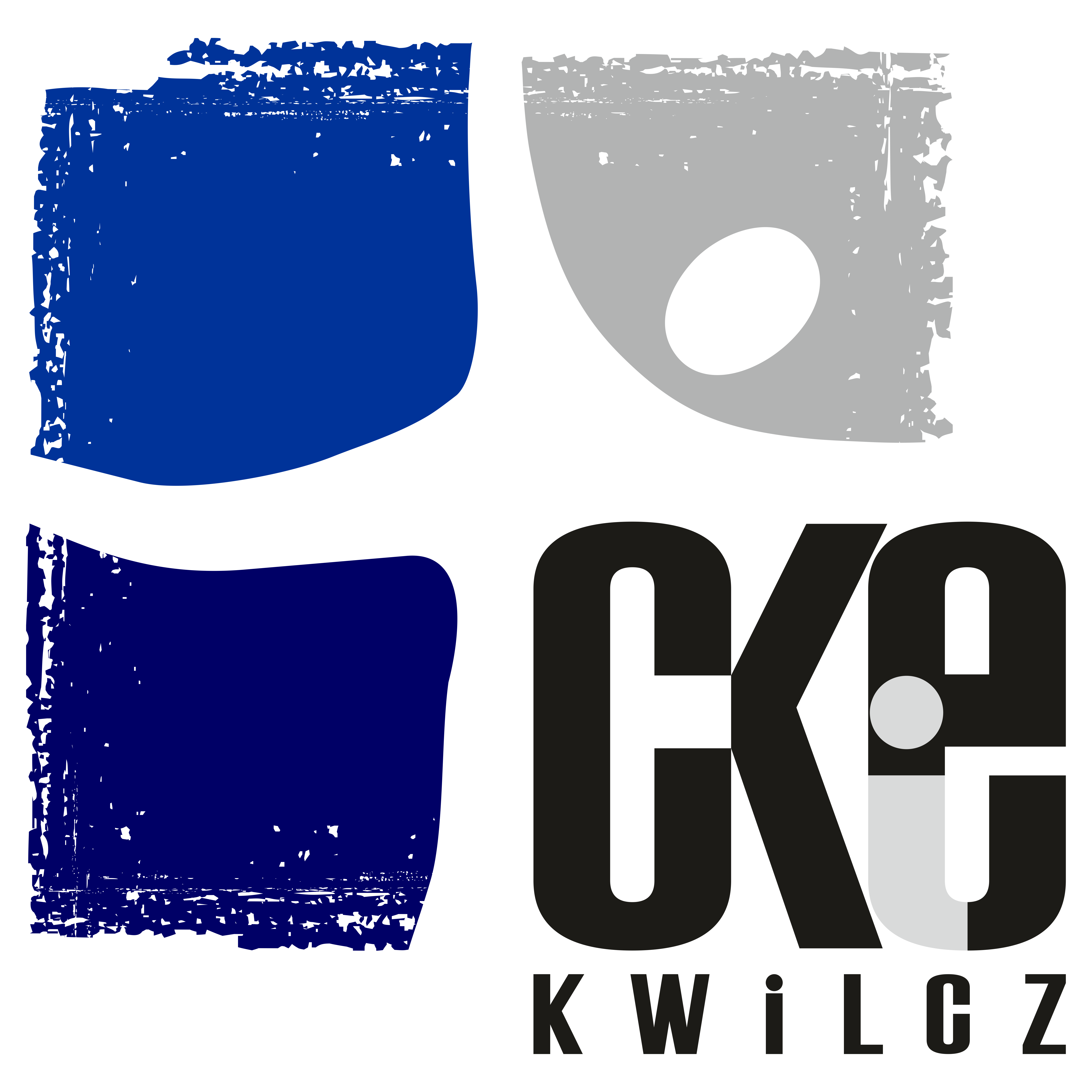 Regulaminu Konkursu fotograficznego„Przebudzenie wiosny”FORMULARZ ZGŁOSZENIOWY UDZIAŁU W KONKURSIE FOTOGRAFICZNYM im. Tomasza Ogrodowczyka„PRZEBUDZENIE WIOSNY”Imię i nazwisko……………………………………...…………………………………………..Data urodzenia………………………………………………………………………………….Kategoria wiekowa……………………………………………………………………………...Adres………………………………………………………………………………………….…Nr telefonu………………………………………………………………………………………Oświadczenia:* Oświadczam, że zapoznałam/em się z regulaminem Konkursu Fotograficznego im. Tomasza Ogrodowczyka „Przebudzenie wiosny” którego organizatorem jest Centrum Kultury i Edukacji w Kwilczu i akceptuję jego treść. Jestem autorką/em nadesłanych zdjęć i posiadam do nich wyłączne nieograniczone prawa majątkowe i autorskie. Przez udział w Konkursie wyrażam zgodę na nieodpłatne przekazanie autorskich praw majątkowych na Kwileckie Centrum Kultury i Edukacji w zakresie prezentowania zdjęć 
na wystawie pokonkursowej, stronie internetowej,  materiałach promocyjnych oraz innych wydawnictwach i publikacjach. Wyrażam zgodę na przetwarzanie moich danych osobowych w celach wynikających z regulaminu Konkursu, zgodnie z ustawą z dnia 29 sierpnia 1997 roku o ochronie danych osobowych (Dz. U. z 2002, Nr 101, poz. 926 z późn. zm.)                                                                             …….…………………………………………                                                                                (Miejscowość, data i czytelny podpis autora)                          ** Wyrażam zgodę na udział mojej/mojego córki/syna …………….……..………………… (imię i nazwisko dziecka) w konkursie Fotograficznym im. Tomasza Ogrodowczyka „Przebudzenie wiosny”, którego organizatorem jest Kwileckie Centrum Kultury i Edukacji. Jednocześnie oświadczam, że zapoznałam/em się z regulaminem Konkursu fotograficznego „Przebudzenie wiosny” i akceptuję jego treść. Wyrażam zgodę na nieodpłatne przekazanie autorskich praw majątkowych na Kwileckie Centrum Kultury i Edukacji w zakresie prezentowania zdjęć mojego dziecka na wystawie pokonkursowej, stronie internetowej,  materiałach promocyjnych oraz innych wydawnictwach i publikacjach. Ponadto wyrażam zgodę na przetwarzanie danych osobowych mojego dziecka w celach wynikających z regulaminu Konkursu, zgodnie z ustawą z dnia 29 sierpnia 1997 roku o ochronie danych osobowych (Dz. U. z 2002, Nr 101, poz. 926 z późn. zm.)                                                          ………………….........……………………………………                                                          (Miejscowość, data i czytelny podpis rodzica / opiekuna)* Oświadczenie wypełniają osoby pełnoletnie biorące udział w Konkursie* * Oświadczenie wypełniają rodzice lub opiekunowie osób niepełnoletnich biorących udział w KonkursieLp.Tytuł zdjęciaCharakterystyka zdjęcia (co przedstawia, gdzie 
i kiedy zostało zrobione)